DIRECTIONS TO THE SPELMAN COLLEGE CAMPUS - THE SUITES RESIDENCE HALLPublic TransportationMetropolitan Atlanta Rapid Transit Authority (marta) trains run from the airport to the West End marta train station located a few blocks from Spelman College.  Take bus #68 [West End Avenue SW to Wellborn Street] to stop across the street from the Spelman College campus. Ride ShareUber and Lyft operate from the Atlanta airport.  Provide the GPS address below.GPS navigationThe following address will bring you directly to our entrance: 440 Westview Dr. SW, Atlanta, GA 30310 From I-75/85 North and SouthTake I-20 West and exit (#55B) at Lee Street. Turn right onto Lee Street and continue through the next traffic light (Westview Drive). You will see a large parking lot on the right-hand side. Turn right into the first driveway and you will approach the gates of Spelman College.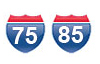 From I-20 EastExit (#55A) at Lowery Blvd. Cross Lowery Blvd. and continue on Oak Street to the next traffic light. Turn left onto Lee Street and cross the bridge over I-20 and continue through the next two traffic lights. You will see a large parking lot on the right-hand side. Turn right into the first driveway and you will approach the gates of Spelman College.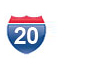 From I-20 WestExit (#55B) at Lee Street. Turn right onto Lee Street and continue through the	 next traffic light (Westview Drive). You will see a large parking lot on the right-hand side. Turn right into the first driveway and you will approach the gates of Spelman College.
There are public safety booths located at both gates of the College. Upon your arrival, the public safety officer(s) will inform you of where to park and give other directions and instructions as needed.  PLEASE MOVE YOUR CAR TO THE DECK IMMEDIATELY AFTER UNPACKING.*CARS LEFT DURING ORIENTATION WILL BE TOWED!Parking Deck Fee:  1st 30 minutes - Free    7 am – 6:59 PM - $3.00      After 7 PM - $1 per hour max $6